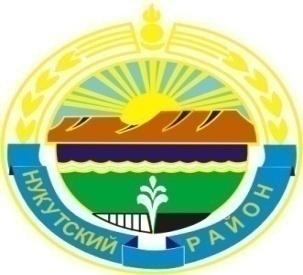 МУНИЦИПАЛЬНОЕ  ОБРАЗОВАНИЕ «НУКУТСКИЙ  РАЙОН»АДМИНИСТРАЦИЯМУНИЦИПАЛЬНОГО ОБРАЗОВАНИЯ «НУКУТСКИЙ РАЙОН»ПОСТАНОВЛЕНИЕот  23 апреля  2014 года		              № 219      		                 п. НовонукутскийОб утверждении Порядка устройства ребенка в другое общеобразовательное учреждение в случае отсутствия свободных меств муниципальном общеобразовательном учрежденииВо исполнение Федерального закона Российской Федерации от 29.12.2012 г. № 273-ФЗ «Об образовании в Российской Федерации», Порядка приема граждан в общеобразовательные учреждения, утвержденного приказом Министерства образования и науки Российской Федерации от 15.02.2012 г. № 107, руководствуясь ст. 35 Устава муниципального образования «Нукутский район», Администрация ПОСТАНОВЛЯЕТ:Утвердить прилагаемый Порядок устройства ребенка в другое общеобразовательное учреждение в случае отсутствия свободных мест в муниципальном общеобразовательном учреждении  (Приложение №1).Опубликовать настоящее постановление в печатном издании «Официальный курьер» и разместить на официальных сайтах Муниципального казенного учреждения «Управление образования администрации муниципального образования «Нукутский район» и муниципального образования «Нукутский район».Контроль за исполнением настоящего постановления возложить на заместителя мэра муниципального образования «Нукутский район» по социальным вопросам М.П. Хойлову.          Мэр                                                                                             С.Г. ГомбоевПриложение № 1к постановлению АдминистрацииМО «Нукутский район»от 23.04.2014 г. № 219Порядокустройства ребенка в другое общеобразовательное учреждение в случае отсутствия свободных мест в муниципальном общеобразовательном учреждении
1. Настоящий Порядок устройства ребенка в другое общеобразовательное учреждение в случае отсутствия свободных мест в муниципальном общеобразовательном учреждении (далее - Порядок) регламентирует устройство ребенка в другое общеобразовательное учреждение (далее – общеобразовательное учреждение) для обучения по основным общеобразовательным программам начального общего, основного общего, среднего общего образования в связи с отсутствием свободных мест в том общеобразовательном учреждении, куда было подано заявление о приеме. 2. Действие настоящего Порядка распространяется на общеобразовательные учреждения, реализующие основные общеобразовательные программы начального общего, основного общего, среднего общего образования на территории муниципального образования «Нукутский район».3. Порядок разработан в соответствии с Федеральным законом от 29 декабря 2012 года № 273-ФЗ «Об образовании в Российской Федерации»,  Порядком приема граждан в общеобразовательные учреждения, утвержденным приказом Министерства образования и науки Российской Федерации от 15.02.2012 года № 107, Уставом муниципального образования «Нукутский район».4. В приеме в общеобразовательное учреждение может быть отказано только по причине отсутствия свободных мест.5. Общеобразовательные учреждения обеспечивают размещение на своих официальных сайтах в сети «Интернет» информацию о количестве свободных мест для приема (перевода) по каждому классу.6. Информацию о наличии свободных мест в общеобразовательных учреждениях родители (законные представители) ребенка могут получить в общеобразовательных учреждениях, на официальных сайтах в информационно-телекоммуникационной сети «Интернет» общеобразовательных учреждений, в Управлении образования администрации МО «Нукутский район» (далее – управление образования).Местонахождение управления образования:669401, Иркутская область, Нукутский район, п. Новонукутский, ул. Ленина, д.19Телефон (факс) для справок: 8(39549)21804Интернет-сайт: http://uo.nukutr.ru/Адрес электронной почты: nuk_roo@mail.ruГрафик работы управления образования:Понедельник - четверг: 9-00 – 17.12 ч.Пятница 9-00 – 16.00 ч.Перерыв на обед: 13-00 – 14-00 ч.Выходной: суббота, воскресеньеСведения об адресах общеобразовательных учреждений размещены на официальном сайте управления образования в разделе «Образовательная сеть».7. Родители (законные представители) с целью устройства ребенка в общеобразовательное учреждение для обучения по основным общеобразовательным программам обращаются в общеобразовательное учреждение, закрепленное за конкретной территорией муниципального образования «Нукутский район» (по месту их проживания).8. Родители (законные представители) на основе информации о наличии свободных мест вправе обратиться в любое общеобразовательное учреждение с целью устройства ребенка для обучения по общеобразовательным программам.9.  Родители (законные представители) вправе лично обратиться в управление образование, предъявив документ, содержащий мотивированный отказ в приеме ребенка в общеобразовательное учреждение (Приложение №1).10. Ответственный специалист управления образования на основе анализа информации о наличии свободных мест в течение трех рабочих дней с момента обращения родителей (законных представителей) решает вопрос об устройстве ребенка в общеобразовательное учреждение  и подготавливает направление в общеобразовательное учреждение в двух экземплярах, один экземпляр выдается родителю (законному представителю), второй экземпляр остается в управлении образования (Приложение №2). Приложение №1к Порядку устройства ребенка в другое общеобразовательное учреждение в случае отсутствия свободных мест в муниципальном общеобразовательном учреждении на бланке общеобразовательного учрежденияУВЕДОМЛЕНИЕ           Уважаемый(ая) _________________________________________________________!                                                     (Ф.И.О. родителя (законного представителя)          Настоящим уведомляем Вас о том, что в связи с отсутствием свободных мест в ______________________________________________________________ на основании п.4                     (наименование общеобразовательного учреждения) ст.67 Федерального закона от 29.12.2012 года № 273-ФЗ «Об образовании в Российской Федерации», п.6 Порядка приема граждан в общеобразовательные учреждения, утвержденные Приказом Министерства образования и науки Российской Федерации от 15.02.2012 года № 107 о приеме вашего ребенка ____________________________________                                                                                                                  (Ф.И.О. ребенка)отказано.           Директор                                 _____________________/_______________________/                                                                                      (подпись)                                  (расшифровка)Приложение №2к Порядку устройства ребенка в другое общеобразовательное учреждение в случае отсутствия свободных мест в муниципальном общеобразовательном учрежденииУгловой штампНАПРАВЛЕНИЕв _____________________________________________(наименование общеобразовательного учреждения)_____________________________________________________________________________(Ф.И.О. ребенка, дата рождения)Выдано настоящее направление _________________________________________________                                                                                                (Ф.И.О. родителя (законного представителя)Основание:Отказ в приеме ребенка в общеобразовательное учреждение по причине отсутствия свободных мест;Согласие родителей (законных представителей).Я, _____________________________________________________ согласен(а)                            (Ф.И.О. родителя (законного представителя) обучать своего ребенка в _______________________________________________________                                                                                   (наименование общеобразовательного учреждения)Дата_____________                                                             Подпись______________________Дата выдачи направления _______________________             Начальник                                             _________________/_____________________/                                                                                                             (подпись)                 (расшифровка)